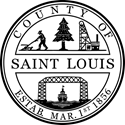 St. Louis County, MNOperating PermitOPERATING PERMIT WORKSHEETSubsurface Sewage Treatment SystemOperating PermitOPERATING PERMIT WORKSHEETSubsurface Sewage Treatment SystemOperating PermitOPERATING PERMIT WORKSHEETSubsurface Sewage Treatment SystemOperating PermitOPERATING PERMIT WORKSHEETSubsurface Sewage Treatment SystemOperating PermitOPERATING PERMIT WORKSHEETSubsurface Sewage Treatment SystemOperating PermitOPERATING PERMIT WORKSHEETSubsurface Sewage Treatment SystemOperating PermitOPERATING PERMIT WORKSHEETSubsurface Sewage Treatment SystemOperating PermitOPERATING PERMIT WORKSHEETSubsurface Sewage Treatment SystemOperating PermitOPERATING PERMIT WORKSHEETSubsurface Sewage Treatment SystemOperating PermitOPERATING PERMIT WORKSHEETSubsurface Sewage Treatment SystemOperating PermitOPERATING PERMIT WORKSHEETSubsurface Sewage Treatment SystemOperating PermitOPERATING PERMIT WORKSHEETSubsurface Sewage Treatment SystemOperating PermitOPERATING PERMIT WORKSHEETSubsurface Sewage Treatment SystemOperating PermitOPERATING PERMIT WORKSHEETSubsurface Sewage Treatment SystemOperating PermitOPERATING PERMIT WORKSHEETSubsurface Sewage Treatment SystemOperating PermitOPERATING PERMIT WORKSHEETSubsurface Sewage Treatment SystemOperating PermitOPERATING PERMIT WORKSHEETSubsurface Sewage Treatment SystemOperating PermitOPERATING PERMIT WORKSHEETSubsurface Sewage Treatment SystemOperating PermitOPERATING PERMIT WORKSHEETSubsurface Sewage Treatment SystemOperating PermitOPERATING PERMIT WORKSHEETSubsurface Sewage Treatment SystemOperating PermitOPERATING PERMIT WORKSHEETSubsurface Sewage Treatment SystemOperating PermitOPERATING PERMIT WORKSHEETSubsurface Sewage Treatment SystemOperating PermitOPERATING PERMIT WORKSHEETSubsurface Sewage Treatment SystemOperating PermitOPERATING PERMIT WORKSHEETSubsurface Sewage Treatment SystemOperating PermitOPERATING PERMIT WORKSHEETSubsurface Sewage Treatment SystemOperating PermitOPERATING PERMIT WORKSHEETSubsurface Sewage Treatment SystemOperating PermitOPERATING PERMIT WORKSHEETSubsurface Sewage Treatment SystemOperating PermitOPERATING PERMIT WORKSHEETSubsurface Sewage Treatment SystemOperating PermitOPERATING PERMIT WORKSHEETSubsurface Sewage Treatment SystemOperating PermitOPERATING PERMIT WORKSHEETSubsurface Sewage Treatment SystemOperating PermitOPERATING PERMIT WORKSHEETSubsurface Sewage Treatment SystemOperating PermitOPERATING PERMIT WORKSHEETSubsurface Sewage Treatment SystemOperating PermitOPERATING PERMIT WORKSHEETSubsurface Sewage Treatment SystemOperating PermitOPERATING PERMIT WORKSHEETSubsurface Sewage Treatment SystemOperating PermitOPERATING PERMIT WORKSHEETSubsurface Sewage Treatment SystemOperating PermitOPERATING PERMIT WORKSHEETSubsurface Sewage Treatment SystemOperating PermitOPERATING PERMIT WORKSHEETSubsurface Sewage Treatment SystemForm
3010Rev. 01-02-2024Form
3010Rev. 01-02-2024Form
3010Rev. 01-02-2024Form
3010Rev. 01-02-2024Form
3010Rev. 01-02-2024Form
3010Rev. 01-02-2024Form
3010Rev. 01-02-2024This form is for an operating permit. Additional Information: www.stlouiscountymn.gov/septic. This form is for an operating permit. Additional Information: www.stlouiscountymn.gov/septic. This form is for an operating permit. Additional Information: www.stlouiscountymn.gov/septic. This form is for an operating permit. Additional Information: www.stlouiscountymn.gov/septic. This form is for an operating permit. Additional Information: www.stlouiscountymn.gov/septic. This form is for an operating permit. Additional Information: www.stlouiscountymn.gov/septic. This form is for an operating permit. Additional Information: www.stlouiscountymn.gov/septic. This form is for an operating permit. Additional Information: www.stlouiscountymn.gov/septic. This form is for an operating permit. Additional Information: www.stlouiscountymn.gov/septic. This form is for an operating permit. Additional Information: www.stlouiscountymn.gov/septic. This form is for an operating permit. Additional Information: www.stlouiscountymn.gov/septic. This form is for an operating permit. Additional Information: www.stlouiscountymn.gov/septic. This form is for an operating permit. Additional Information: www.stlouiscountymn.gov/septic. This form is for an operating permit. Additional Information: www.stlouiscountymn.gov/septic. This form is for an operating permit. Additional Information: www.stlouiscountymn.gov/septic. This form is for an operating permit. Additional Information: www.stlouiscountymn.gov/septic. This form is for an operating permit. Additional Information: www.stlouiscountymn.gov/septic. This form is for an operating permit. Additional Information: www.stlouiscountymn.gov/septic. This form is for an operating permit. Additional Information: www.stlouiscountymn.gov/septic. This form is for an operating permit. Additional Information: www.stlouiscountymn.gov/septic. This form is for an operating permit. Additional Information: www.stlouiscountymn.gov/septic. This form is for an operating permit. Additional Information: www.stlouiscountymn.gov/septic. This form is for an operating permit. Additional Information: www.stlouiscountymn.gov/septic. This form is for an operating permit. Additional Information: www.stlouiscountymn.gov/septic. This form is for an operating permit. Additional Information: www.stlouiscountymn.gov/septic. This form is for an operating permit. Additional Information: www.stlouiscountymn.gov/septic. This form is for an operating permit. Additional Information: www.stlouiscountymn.gov/septic. This form is for an operating permit. Additional Information: www.stlouiscountymn.gov/septic. This form is for an operating permit. Additional Information: www.stlouiscountymn.gov/septic. This form is for an operating permit. Additional Information: www.stlouiscountymn.gov/septic. This form is for an operating permit. Additional Information: www.stlouiscountymn.gov/septic. This form is for an operating permit. Additional Information: www.stlouiscountymn.gov/septic. This form is for an operating permit. Additional Information: www.stlouiscountymn.gov/septic. This form is for an operating permit. Additional Information: www.stlouiscountymn.gov/septic. This form is for an operating permit. Additional Information: www.stlouiscountymn.gov/septic. This form is for an operating permit. Additional Information: www.stlouiscountymn.gov/septic. This form is for an operating permit. Additional Information: www.stlouiscountymn.gov/septic. This form is for an operating permit. Additional Information: www.stlouiscountymn.gov/septic. This form is for an operating permit. Additional Information: www.stlouiscountymn.gov/septic. This form is for an operating permit. Additional Information: www.stlouiscountymn.gov/septic. This form is for an operating permit. Additional Information: www.stlouiscountymn.gov/septic. This form is for an operating permit. Additional Information: www.stlouiscountymn.gov/septic. This form is for an operating permit. Additional Information: www.stlouiscountymn.gov/septic. This form is for an operating permit. Additional Information: www.stlouiscountymn.gov/septic. This form is for an operating permit. Additional Information: www.stlouiscountymn.gov/septic. PROPERTY IDENTIFICATION NUMBER (PIN) and SITE                              PROPERTY IDENTIFICATION NUMBER (PIN) and SITE                              PROPERTY IDENTIFICATION NUMBER (PIN) and SITE                              PROPERTY IDENTIFICATION NUMBER (PIN) and SITE                              PROPERTY IDENTIFICATION NUMBER (PIN) and SITE                              PROPERTY IDENTIFICATION NUMBER (PIN) and SITE                              PROPERTY IDENTIFICATION NUMBER (PIN) and SITE                              PROPERTY IDENTIFICATION NUMBER (PIN) and SITE                              PROPERTY IDENTIFICATION NUMBER (PIN) and SITE                              PROPERTY IDENTIFICATION NUMBER (PIN) and SITE                              PROPERTY IDENTIFICATION NUMBER (PIN) and SITE                              PROPERTY IDENTIFICATION NUMBER (PIN) and SITE                              PROPERTY IDENTIFICATION NUMBER (PIN) and SITE                              PROPERTY IDENTIFICATION NUMBER (PIN) and SITE                              PROPERTY IDENTIFICATION NUMBER (PIN) and SITE                              PROPERTY IDENTIFICATION NUMBER (PIN) and SITE                              PROPERTY IDENTIFICATION NUMBER (PIN) and SITE                              PROPERTY IDENTIFICATION NUMBER (PIN) and SITE                              PROPERTY IDENTIFICATION NUMBER (PIN) and SITE                              PROPERTY IDENTIFICATION NUMBER (PIN) and SITE                              PROPERTY IDENTIFICATION NUMBER (PIN) and SITE                              PROPERTY IDENTIFICATION NUMBER (PIN) and SITE                              PROPERTY IDENTIFICATION NUMBER (PIN) and SITE                              PROPERTY IDENTIFICATION NUMBER (PIN) and SITE                              PROPERTY IDENTIFICATION NUMBER (PIN) and SITE                              PROPERTY IDENTIFICATION NUMBER (PIN) and SITE                              PROPERTY IDENTIFICATION NUMBER (PIN) and SITE                              PROPERTY IDENTIFICATION NUMBER (PIN) and SITE                              PROPERTY IDENTIFICATION NUMBER (PIN) and SITE                              PROPERTY IDENTIFICATION NUMBER (PIN) and SITE                              PROPERTY IDENTIFICATION NUMBER (PIN) and SITE                              PROPERTY IDENTIFICATION NUMBER (PIN) and SITE                              PROPERTY IDENTIFICATION NUMBER (PIN) and SITE                              PROPERTY IDENTIFICATION NUMBER (PIN) and SITE                              PROPERTY IDENTIFICATION NUMBER (PIN) and SITE                              PROPERTY IDENTIFICATION NUMBER (PIN) and SITE                              PROPERTY IDENTIFICATION NUMBER (PIN) and SITE                              PROPERTY IDENTIFICATION NUMBER (PIN) and SITE                              PROPERTY IDENTIFICATION NUMBER (PIN) and SITE                              PROPERTY IDENTIFICATION NUMBER (PIN) and SITE                              PROPERTY IDENTIFICATION NUMBER (PIN) and SITE                              PROPERTY IDENTIFICATION NUMBER (PIN) and SITE                              PROPERTY IDENTIFICATION NUMBER (PIN) and SITE                              PROPERTY IDENTIFICATION NUMBER (PIN) and SITE                              PROPERTY IDENTIFICATION NUMBER (PIN) and SITE                              Primary PIN      Primary PIN      -- Associated PIN-----Site Address        Site Address        Site Address        Site Address        Site Address        Site Address        Site Address        Site Address        Site Address        Site Address        Site Address        Site Address        Site Address        Site Address        Site Address        Site Address        Site Address        Site Address        Site Address        Site Address        Site Address        City                                    City                                    City                                    City                                    City                                    City                                    City                                    Zip       Zip       Zip       Zip       Zip       Zip       Zip       Zip       Date       Date       Date       Date       Date       Date       Date       Date       Date       DESIGNERDESIGNERDESIGNERDESIGNERDESIGNERDESIGNERDESIGNERDESIGNERDESIGNERDESIGNERDESIGNERDESIGNERDESIGNERDESIGNERDESIGNERDESIGNERDESIGNERDESIGNERDESIGNERDESIGNERDESIGNERDESIGNERDESIGNERDESIGNERDESIGNERDESIGNERDESIGNERDESIGNERDESIGNERDESIGNERDESIGNERDESIGNERDESIGNERDESIGNERDESIGNERDESIGNERDESIGNERDESIGNERDESIGNERDESIGNERDESIGNERDESIGNERDESIGNERDESIGNERDESIGNERLicensed Business Name                                                                                       Licensed Business Name                                                                                       Licensed Business Name                                                                                       Licensed Business Name                                                                                       Licensed Business Name                                                                                       Licensed Business Name                                                                                       Licensed Business Name                                                                                       Licensed Business Name                                                                                       Licensed Business Name                                                                                       Licensed Business Name                                                                                       Licensed Business Name                                                                                       Licensed Business Name                                                                                       Licensed Business Name                                                                                       Licensed Business Name                                                                                       Licensed Business Name                                                                                       Licensed Business Name                                                                                       Licensed Business Name                                                                                       Licensed Business Name                                                                                       Licensed Business Name                                                                                       Licensed Business Name                                                                                       Licensed Business Name                                                                                       Licensed Business Name                                                                                       Licensed Business Name                                                                                       Licensed Business Name                                                                                       Licensed Business Name                                                                                       Licensed Business Name                                                                                       Licensed Business Name                                                                                       License #      License #      License #      License #      License #      License #      License #      License #      License #      License #      License #      License #      License #      License #      License #      License #      License #      License #      REASON FOR OPERATION PERMIT REASON FOR OPERATION PERMIT REASON FOR OPERATION PERMIT REASON FOR OPERATION PERMIT REASON FOR OPERATION PERMIT REASON FOR OPERATION PERMIT REASON FOR OPERATION PERMIT REASON FOR OPERATION PERMIT REASON FOR OPERATION PERMIT REASON FOR OPERATION PERMIT REASON FOR OPERATION PERMIT REASON FOR OPERATION PERMIT REASON FOR OPERATION PERMIT REASON FOR OPERATION PERMIT REASON FOR OPERATION PERMIT REASON FOR OPERATION PERMIT REASON FOR OPERATION PERMIT REASON FOR OPERATION PERMIT REASON FOR OPERATION PERMIT REASON FOR OPERATION PERMIT REASON FOR OPERATION PERMIT REASON FOR OPERATION PERMIT REASON FOR OPERATION PERMIT REASON FOR OPERATION PERMIT REASON FOR OPERATION PERMIT REASON FOR OPERATION PERMIT REASON FOR OPERATION PERMIT REASON FOR OPERATION PERMIT REASON FOR OPERATION PERMIT REASON FOR OPERATION PERMIT REASON FOR OPERATION PERMIT REASON FOR OPERATION PERMIT REASON FOR OPERATION PERMIT REASON FOR OPERATION PERMIT REASON FOR OPERATION PERMIT REASON FOR OPERATION PERMIT REASON FOR OPERATION PERMIT REASON FOR OPERATION PERMIT REASON FOR OPERATION PERMIT REASON FOR OPERATION PERMIT REASON FOR OPERATION PERMIT REASON FOR OPERATION PERMIT REASON FOR OPERATION PERMIT REASON FOR OPERATION PERMIT REASON FOR OPERATION PERMIT  Holding Tank Holding Tank Holding Tank Holding Tank Holding Tank Holding Tank Holding Tank Holding Tank Type III Type III Type III Type III Type III Type III Type III Type III Type III Type III Type III Type IV Type IV Type IV Type IV Type IV Type IV Type IV Type IV Type IV Type IV Type IV Type IV Type V Type V Type V Type V Type V Type V Type V Type V Type V Type V Type V Type V Type V Type V Other Establishment Other Establishment Other Establishment Other Establishment Other Establishment Other Establishment Other Establishment Other Establishment High Strength Waste High Strength Waste High Strength Waste High Strength Waste High Strength Waste High Strength Waste High Strength Waste High Strength Waste High Strength Waste High Strength Waste High Strength Waste Other       Other       Other       Other       Other       Other       Other       Other       Other       Other       Other       Other       Other       Other       Other       Other       Other       Other       Other       Other       Other       Other       Other       Other       Other       Other      SYSTEM INFORMATIONSYSTEM INFORMATIONSYSTEM INFORMATIONSYSTEM INFORMATIONSYSTEM INFORMATIONSYSTEM INFORMATIONSYSTEM INFORMATIONSYSTEM INFORMATIONSYSTEM INFORMATIONSYSTEM INFORMATIONSYSTEM INFORMATIONSYSTEM INFORMATIONSYSTEM INFORMATIONSYSTEM INFORMATIONSYSTEM INFORMATIONSYSTEM INFORMATIONSYSTEM INFORMATIONSYSTEM INFORMATIONSYSTEM INFORMATIONSYSTEM INFORMATIONSYSTEM INFORMATIONSYSTEM INFORMATIONSYSTEM INFORMATIONSYSTEM INFORMATIONSYSTEM INFORMATIONSYSTEM INFORMATIONSYSTEM INFORMATIONSYSTEM INFORMATIONSYSTEM INFORMATIONSYSTEM INFORMATIONSYSTEM INFORMATIONSYSTEM INFORMATIONSYSTEM INFORMATIONSYSTEM INFORMATIONSYSTEM INFORMATIONSYSTEM INFORMATIONSYSTEM INFORMATIONSYSTEM INFORMATIONSYSTEM INFORMATIONSYSTEM INFORMATIONSYSTEM INFORMATIONSYSTEM INFORMATIONSYSTEM INFORMATIONSYSTEM INFORMATIONSYSTEM INFORMATIONDesign flow      Design flow      Design flow      Design flow      Design flow      Design flow      Design flow      Design flow      Design flow      Design flow      Design flow      Design flow      Design flow      Design flow      Design flow      Design flow      Design flow      Design flow      Design flow      Treatment level      Treatment level      Treatment level      Treatment level      Treatment level      Treatment level      Treatment level      Treatment level      Treatment level      Treatment level      Treatment level      Treatment level      Treatment level      Treatment level      Treatment level      Treatment level      Treatment level      Treatment level      Treatment level      Treatment level      Treatment level      Treatment level      Treatment level      Treatment level      Treatment level      Treatment level      System components      System components      System components      System components      System components      System components      System components      System components      System components      System components      System components      System components      System components      System components      System components      System components      System components      System components      System components      System components      System components      System components      System components      System components      System components      System components      System components      System components      System components      System components      System components      System components      System components      System components      System components      System components      System components      System components      System components      System components      System components      System components      System components      System components      System components      MONITORING REQUIREMENTS (flows, pump calibration, timer settings, BOD, TSS, FOG, Fecal Coliform, etc.)MONITORING REQUIREMENTS (flows, pump calibration, timer settings, BOD, TSS, FOG, Fecal Coliform, etc.)MONITORING REQUIREMENTS (flows, pump calibration, timer settings, BOD, TSS, FOG, Fecal Coliform, etc.)MONITORING REQUIREMENTS (flows, pump calibration, timer settings, BOD, TSS, FOG, Fecal Coliform, etc.)MONITORING REQUIREMENTS (flows, pump calibration, timer settings, BOD, TSS, FOG, Fecal Coliform, etc.)MONITORING REQUIREMENTS (flows, pump calibration, timer settings, BOD, TSS, FOG, Fecal Coliform, etc.)MONITORING REQUIREMENTS (flows, pump calibration, timer settings, BOD, TSS, FOG, Fecal Coliform, etc.)MONITORING REQUIREMENTS (flows, pump calibration, timer settings, BOD, TSS, FOG, Fecal Coliform, etc.)MONITORING REQUIREMENTS (flows, pump calibration, timer settings, BOD, TSS, FOG, Fecal Coliform, etc.)MONITORING REQUIREMENTS (flows, pump calibration, timer settings, BOD, TSS, FOG, Fecal Coliform, etc.)MONITORING REQUIREMENTS (flows, pump calibration, timer settings, BOD, TSS, FOG, Fecal Coliform, etc.)MONITORING REQUIREMENTS (flows, pump calibration, timer settings, BOD, TSS, FOG, Fecal Coliform, etc.)MONITORING REQUIREMENTS (flows, pump calibration, timer settings, BOD, TSS, FOG, Fecal Coliform, etc.)MONITORING REQUIREMENTS (flows, pump calibration, timer settings, BOD, TSS, FOG, Fecal Coliform, etc.)MONITORING REQUIREMENTS (flows, pump calibration, timer settings, BOD, TSS, FOG, Fecal Coliform, etc.)MONITORING REQUIREMENTS (flows, pump calibration, timer settings, BOD, TSS, FOG, Fecal Coliform, etc.)MONITORING REQUIREMENTS (flows, pump calibration, timer settings, BOD, TSS, FOG, Fecal Coliform, etc.)MONITORING REQUIREMENTS (flows, pump calibration, timer settings, BOD, TSS, FOG, Fecal Coliform, etc.)MONITORING REQUIREMENTS (flows, pump calibration, timer settings, BOD, TSS, FOG, Fecal Coliform, etc.)MONITORING REQUIREMENTS (flows, pump calibration, timer settings, BOD, TSS, FOG, Fecal Coliform, etc.)MONITORING REQUIREMENTS (flows, pump calibration, timer settings, BOD, TSS, FOG, Fecal Coliform, etc.)MONITORING REQUIREMENTS (flows, pump calibration, timer settings, BOD, TSS, FOG, Fecal Coliform, etc.)MONITORING REQUIREMENTS (flows, pump calibration, timer settings, BOD, TSS, FOG, Fecal Coliform, etc.)MONITORING REQUIREMENTS (flows, pump calibration, timer settings, BOD, TSS, FOG, Fecal Coliform, etc.)MONITORING REQUIREMENTS (flows, pump calibration, timer settings, BOD, TSS, FOG, Fecal Coliform, etc.)MONITORING REQUIREMENTS (flows, pump calibration, timer settings, BOD, TSS, FOG, Fecal Coliform, etc.)MONITORING REQUIREMENTS (flows, pump calibration, timer settings, BOD, TSS, FOG, Fecal Coliform, etc.)MONITORING REQUIREMENTS (flows, pump calibration, timer settings, BOD, TSS, FOG, Fecal Coliform, etc.)MONITORING REQUIREMENTS (flows, pump calibration, timer settings, BOD, TSS, FOG, Fecal Coliform, etc.)MONITORING REQUIREMENTS (flows, pump calibration, timer settings, BOD, TSS, FOG, Fecal Coliform, etc.)MONITORING REQUIREMENTS (flows, pump calibration, timer settings, BOD, TSS, FOG, Fecal Coliform, etc.)MONITORING REQUIREMENTS (flows, pump calibration, timer settings, BOD, TSS, FOG, Fecal Coliform, etc.)MONITORING REQUIREMENTS (flows, pump calibration, timer settings, BOD, TSS, FOG, Fecal Coliform, etc.)MONITORING REQUIREMENTS (flows, pump calibration, timer settings, BOD, TSS, FOG, Fecal Coliform, etc.)MONITORING REQUIREMENTS (flows, pump calibration, timer settings, BOD, TSS, FOG, Fecal Coliform, etc.)MONITORING REQUIREMENTS (flows, pump calibration, timer settings, BOD, TSS, FOG, Fecal Coliform, etc.)MONITORING REQUIREMENTS (flows, pump calibration, timer settings, BOD, TSS, FOG, Fecal Coliform, etc.)MONITORING REQUIREMENTS (flows, pump calibration, timer settings, BOD, TSS, FOG, Fecal Coliform, etc.)MONITORING REQUIREMENTS (flows, pump calibration, timer settings, BOD, TSS, FOG, Fecal Coliform, etc.)MONITORING REQUIREMENTS (flows, pump calibration, timer settings, BOD, TSS, FOG, Fecal Coliform, etc.)MONITORING REQUIREMENTS (flows, pump calibration, timer settings, BOD, TSS, FOG, Fecal Coliform, etc.)MONITORING REQUIREMENTS (flows, pump calibration, timer settings, BOD, TSS, FOG, Fecal Coliform, etc.)MONITORING REQUIREMENTS (flows, pump calibration, timer settings, BOD, TSS, FOG, Fecal Coliform, etc.)MONITORING REQUIREMENTS (flows, pump calibration, timer settings, BOD, TSS, FOG, Fecal Coliform, etc.)MONITORING REQUIREMENTS (flows, pump calibration, timer settings, BOD, TSS, FOG, Fecal Coliform, etc.)ParameterParameterParameterParameterParameterParameterParameterParameterEffluent limitsEffluent limitsEffluent limitsEffluent limitsEffluent limitsEffluent limitsEffluent limitsEffluent limitsEffluent limitsEffluent limitsEffluent limitsFrequencyFrequencyFrequencyFrequencyFrequencyFrequencyFrequencyFrequencyFrequencyFrequencyFrequencyFrequencyLocationLocationLocationLocationLocationLocationLocationLocationLocationLocationLocationLocationLocationLocationMAINTENANCE REQUIREMENTSMAINTENANCE REQUIREMENTSMAINTENANCE REQUIREMENTSMAINTENANCE REQUIREMENTSMAINTENANCE REQUIREMENTSMAINTENANCE REQUIREMENTSMAINTENANCE REQUIREMENTSMAINTENANCE REQUIREMENTSMAINTENANCE REQUIREMENTSMAINTENANCE REQUIREMENTSMAINTENANCE REQUIREMENTSMAINTENANCE REQUIREMENTSMAINTENANCE REQUIREMENTSMAINTENANCE REQUIREMENTSMAINTENANCE REQUIREMENTSMAINTENANCE REQUIREMENTSMAINTENANCE REQUIREMENTSMAINTENANCE REQUIREMENTSMAINTENANCE REQUIREMENTSMAINTENANCE REQUIREMENTSMAINTENANCE REQUIREMENTSMAINTENANCE REQUIREMENTSMAINTENANCE REQUIREMENTSMAINTENANCE REQUIREMENTSMAINTENANCE REQUIREMENTSMAINTENANCE REQUIREMENTSMAINTENANCE REQUIREMENTSMAINTENANCE REQUIREMENTSMAINTENANCE REQUIREMENTSMAINTENANCE REQUIREMENTSMAINTENANCE REQUIREMENTSMAINTENANCE REQUIREMENTSMAINTENANCE REQUIREMENTSMAINTENANCE REQUIREMENTSMAINTENANCE REQUIREMENTSMAINTENANCE REQUIREMENTSMAINTENANCE REQUIREMENTSMAINTENANCE REQUIREMENTSMAINTENANCE REQUIREMENTSMAINTENANCE REQUIREMENTSMAINTENANCE REQUIREMENTSMAINTENANCE REQUIREMENTSMAINTENANCE REQUIREMENTSMAINTENANCE REQUIREMENTSMAINTENANCE REQUIREMENTSSystem componentSystem componentSystem componentSystem componentSystem componentSystem componentSystem componentSystem componentSystem componentSystem componentSystem componentSystem componentMaintenanceMaintenanceMaintenanceMaintenanceMaintenanceMaintenanceMaintenanceMaintenanceMaintenanceMaintenanceMaintenanceMaintenanceFrequencyFrequencyFrequencyFrequencyFrequencyFrequencyFrequencyFrequencyFrequencyFrequencyFrequencyFrequencyFrequencyFrequencyFrequencyFrequencyFrequencyFrequencyFrequencyFrequencyFrequencyOTHER INFORMATIONOTHER INFORMATIONOTHER INFORMATIONOTHER INFORMATIONOTHER INFORMATIONOTHER INFORMATIONOTHER INFORMATIONOTHER INFORMATIONOTHER INFORMATIONOTHER INFORMATIONOTHER INFORMATIONOTHER INFORMATIONOTHER INFORMATIONOTHER INFORMATIONOTHER INFORMATIONOTHER INFORMATIONOTHER INFORMATIONOTHER INFORMATIONOTHER INFORMATIONOTHER INFORMATIONOTHER INFORMATIONOTHER INFORMATIONOTHER INFORMATIONOTHER INFORMATIONOTHER INFORMATIONOTHER INFORMATIONOTHER INFORMATIONOTHER INFORMATIONOTHER INFORMATIONOTHER INFORMATIONOTHER INFORMATIONOTHER INFORMATIONOTHER INFORMATIONOTHER INFORMATIONOTHER INFORMATIONOTHER INFORMATIONOTHER INFORMATIONOTHER INFORMATIONOTHER INFORMATIONOTHER INFORMATIONOTHER INFORMATIONOTHER INFORMATIONOTHER INFORMATIONOTHER INFORMATIONOTHER INFORMATIONSIGNATURESIGNATURESIGNATURESIGNATURESIGNATURESIGNATURESIGNATURESIGNATURESIGNATURESIGNATURESIGNATURESIGNATURESIGNATURESIGNATURESIGNATURESIGNATURESIGNATURESIGNATURESIGNATURESIGNATURESIGNATURESIGNATURESIGNATURESIGNATURESIGNATURESIGNATURESIGNATURESIGNATURESIGNATURESIGNATURESIGNATURESIGNATURESIGNATURESIGNATURESIGNATURESIGNATURESIGNATURESIGNATURESIGNATURESIGNATURESIGNATURESIGNATURESIGNATURESIGNATURESIGNATUREDateDateDateDateDateCONTACT Planning and Zoning (Onsite Wastewater Division)CONTACT Planning and Zoning (Onsite Wastewater Division)CONTACT Planning and Zoning (Onsite Wastewater Division)CONTACT Planning and Zoning (Onsite Wastewater Division)CONTACT Planning and Zoning (Onsite Wastewater Division)CONTACT Planning and Zoning (Onsite Wastewater Division)CONTACT Planning and Zoning (Onsite Wastewater Division)CONTACT Planning and Zoning (Onsite Wastewater Division)CONTACT Planning and Zoning (Onsite Wastewater Division)CONTACT Planning and Zoning (Onsite Wastewater Division)CONTACT Planning and Zoning (Onsite Wastewater Division)CONTACT Planning and Zoning (Onsite Wastewater Division)CONTACT Planning and Zoning (Onsite Wastewater Division)CONTACT Planning and Zoning (Onsite Wastewater Division)CONTACT Planning and Zoning (Onsite Wastewater Division)CONTACT Planning and Zoning (Onsite Wastewater Division)CONTACT Planning and Zoning (Onsite Wastewater Division)CONTACT Planning and Zoning (Onsite Wastewater Division)CONTACT Planning and Zoning (Onsite Wastewater Division)CONTACT Planning and Zoning (Onsite Wastewater Division)CONTACT Planning and Zoning (Onsite Wastewater Division)CONTACT Planning and Zoning (Onsite Wastewater Division)CONTACT Planning and Zoning (Onsite Wastewater Division)CONTACT Planning and Zoning (Onsite Wastewater Division)CONTACT Planning and Zoning (Onsite Wastewater Division)CONTACT Planning and Zoning (Onsite Wastewater Division)CONTACT Planning and Zoning (Onsite Wastewater Division)CONTACT Planning and Zoning (Onsite Wastewater Division)CONTACT Planning and Zoning (Onsite Wastewater Division)CONTACT Planning and Zoning (Onsite Wastewater Division)CONTACT Planning and Zoning (Onsite Wastewater Division)CONTACT Planning and Zoning (Onsite Wastewater Division)CONTACT Planning and Zoning (Onsite Wastewater Division)CONTACT Planning and Zoning (Onsite Wastewater Division)CONTACT Planning and Zoning (Onsite Wastewater Division)CONTACT Planning and Zoning (Onsite Wastewater Division)CONTACT Planning and Zoning (Onsite Wastewater Division)CONTACT Planning and Zoning (Onsite Wastewater Division)CONTACT Planning and Zoning (Onsite Wastewater Division)CONTACT Planning and Zoning (Onsite Wastewater Division)CONTACT Planning and Zoning (Onsite Wastewater Division)CONTACT Planning and Zoning (Onsite Wastewater Division)CONTACT Planning and Zoning (Onsite Wastewater Division)CONTACT Planning and Zoning (Onsite Wastewater Division)CONTACT Planning and Zoning (Onsite Wastewater Division)Duluth OfficeDuluth OfficeDuluth OfficeDuluth OfficeDuluth OfficeDuluth OfficeDuluth OfficeDuluth OfficeDuluth OfficeDuluth OfficeDuluth OfficeDuluth OfficeDuluth OfficeDuluth OfficeDuluth OfficeDuluth OfficeDuluth OfficeDuluth OfficeDuluth OfficeDuluth OfficeVirginia OfficeVirginia OfficeVirginia OfficeVirginia OfficeVirginia OfficeVirginia OfficeVirginia OfficeVirginia OfficeVirginia OfficeVirginia OfficeVirginia OfficeVirginia OfficeVirginia OfficeVirginia OfficeVirginia OfficeVirginia OfficeVirginia OfficeVirginia OfficeVirginia OfficeVirginia OfficeVirginia OfficeVirginia OfficeVirginia OfficeVirginia OfficeVirginia OfficeGovernment Services Center320 W 2nd Street, Suite 301Duluth, MN 55802Government Services Center320 W 2nd Street, Suite 301Duluth, MN 55802Government Services Center320 W 2nd Street, Suite 301Duluth, MN 55802Government Services Center320 W 2nd Street, Suite 301Duluth, MN 55802Government Services Center320 W 2nd Street, Suite 301Duluth, MN 55802Government Services Center320 W 2nd Street, Suite 301Duluth, MN 55802Government Services Center320 W 2nd Street, Suite 301Duluth, MN 55802Phone (218) 471-7103Toll Free (800) 450-9777 www.stlouiscountymn.gov/septicPhone (218) 471-7103Toll Free (800) 450-9777 www.stlouiscountymn.gov/septicPhone (218) 471-7103Toll Free (800) 450-9777 www.stlouiscountymn.gov/septicPhone (218) 471-7103Toll Free (800) 450-9777 www.stlouiscountymn.gov/septicPhone (218) 471-7103Toll Free (800) 450-9777 www.stlouiscountymn.gov/septicPhone (218) 471-7103Toll Free (800) 450-9777 www.stlouiscountymn.gov/septicPhone (218) 471-7103Toll Free (800) 450-9777 www.stlouiscountymn.gov/septicPhone (218) 471-7103Toll Free (800) 450-9777 www.stlouiscountymn.gov/septicPhone (218) 471-7103Toll Free (800) 450-9777 www.stlouiscountymn.gov/septicPhone (218) 471-7103Toll Free (800) 450-9777 www.stlouiscountymn.gov/septicPhone (218) 471-7103Toll Free (800) 450-9777 www.stlouiscountymn.gov/septicPhone (218) 471-7103Toll Free (800) 450-9777 www.stlouiscountymn.gov/septicPhone (218) 471-7103Toll Free (800) 450-9777 www.stlouiscountymn.gov/septicGovernment Services Center201 South 3rd Avenue WestVirginia, MN 55792Government Services Center201 South 3rd Avenue WestVirginia, MN 55792Government Services Center201 South 3rd Avenue WestVirginia, MN 55792Government Services Center201 South 3rd Avenue WestVirginia, MN 55792Government Services Center201 South 3rd Avenue WestVirginia, MN 55792Government Services Center201 South 3rd Avenue WestVirginia, MN 55792Government Services Center201 South 3rd Avenue WestVirginia, MN 55792Government Services Center201 South 3rd Avenue WestVirginia, MN 55792Government Services Center201 South 3rd Avenue WestVirginia, MN 55792Government Services Center201 South 3rd Avenue WestVirginia, MN 55792Phone (218) 471-7103Toll Free (800) 450-9777 www.stlouiscountymn.gov/septicPhone (218) 471-7103Toll Free (800) 450-9777 www.stlouiscountymn.gov/septicPhone (218) 471-7103Toll Free (800) 450-9777 www.stlouiscountymn.gov/septicPhone (218) 471-7103Toll Free (800) 450-9777 www.stlouiscountymn.gov/septicPhone (218) 471-7103Toll Free (800) 450-9777 www.stlouiscountymn.gov/septicPhone (218) 471-7103Toll Free (800) 450-9777 www.stlouiscountymn.gov/septicPhone (218) 471-7103Toll Free (800) 450-9777 www.stlouiscountymn.gov/septicPhone (218) 471-7103Toll Free (800) 450-9777 www.stlouiscountymn.gov/septicPhone (218) 471-7103Toll Free (800) 450-9777 www.stlouiscountymn.gov/septicPhone (218) 471-7103Toll Free (800) 450-9777 www.stlouiscountymn.gov/septicPhone (218) 471-7103Toll Free (800) 450-9777 www.stlouiscountymn.gov/septicPhone (218) 471-7103Toll Free (800) 450-9777 www.stlouiscountymn.gov/septicPhone (218) 471-7103Toll Free (800) 450-9777 www.stlouiscountymn.gov/septicPhone (218) 471-7103Toll Free (800) 450-9777 www.stlouiscountymn.gov/septicPhone (218) 471-7103Toll Free (800) 450-9777 www.stlouiscountymn.gov/septic